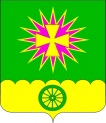 СОВЕТ НОВОВЕЛИЧКОВСКОГО СЕЛЬСКОГО ПОСЕЛЕНИЯДИНСКОГО РАЙОНАРЕШЕНИЕот 21.09.2020								   № 82 - 21/4станица НововеличковскаяОб избрании председателя СоветаНововеличковского сельского поселения Динского районачетвертого созываВ соответствии со статьей 24 Устава Нововеличковского сельского поселения Динского района, статьей 2.1 Регламентом Совета Нововеличковского сельского поселения Динского района, на основании протокола № 3 от 21.09.2020 года счетной комиссии Совета Нововеличковского сельского поселения Динского района четвертого созыва и по итогам тайного голосования по выборам председателя Совета Нововеличковского сельского поселения Динского района, Совет Нововеличковского сельского поселения  р е ш и л:Избрать председателем Совета Нововеличковского сельского поселения Динского района четвертого созыва Журикова Станислава Александровича депутата Совета Нововеличковского сельского поселения Динского района четвертого созыва.2. Решение Совета Нововеличковского сельского поселения Динского района от 26.09.2019 № 1-1/4 «Об избрании председателя Совета Нововеличковского сельского поселения Динского района четвертого созыва» признать утратившим силу.3. Решение вступает в силу со дня его подписания.Заместитель председателя Совета Нововеличковского сельского поселенияДинского района                                                                               Ю.А. Сидорец